HSL-Ausflug am 10. Mai 2020Horb am Neckar Für den 10.5.20 laden wir zur gemeinsamen Ausfahrt ein, die uns nach Horb am Neckar am Rande „Schwarzwaldes “ führt. Abfahrt ist in Ludwigsburg um 08:36 an Gleis 2 per Bahn Richtung Stuttgart , dort weiter mit RE 87 , um 09:16  nach Horb . Malerisch liegt Horb am Lauf des oberen Neckars. Als beliebtes Ausflugsziel lässt sich der Fluss bei seiner Reise durch Horb gerne ein Stück begleiten. Vom Neckar aus erklimmt die Stadt den Bergsporn. Hoch oben thront majestätisch die Stifts-kirche. Die über 900-jährige Geschichte ist in Horb allgegenwärtig. Ein Spaziergang durch verwinkelte Gassen und Horber „Stäpfele“ verspricht eine spannende Zeit-reise. Horb ist stolz auf eine der schönsten Stadtsilhouetten Deutschlands. Das Rat-haus auf dem historischen Marktplatz mit dem berühmten Horber Bilderbuch erzählt Stadtgeschichte. Wer sich für Kultur und Geschichte interessiert, ist in den Horber Museen willkommen .Nach Ankunft ist für 10.30 eine Stadtführung eingeplant.  Im Anschluss an die Einkehr zum Mittag werden wir eine „Kräuterführung in den Neckarauen unter-nehmen.	Wer mitfahren möchte  sollte sich bitte anmelden , da eine gewisse Vor-planung auch hier erforderlich ist .  (Anmeldeschluss 30.4.20) ……………………………………………………………………………………Für den HSL- Ausflug an 10.5.2020 melde ich mich /uns an :Bitte per Fax an 0711-3165794 einsenden !    Mail : webmaster@hsl-lb.de 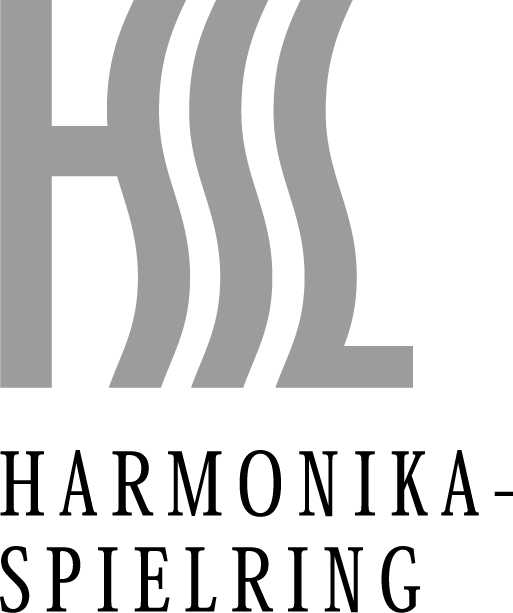 Harmonika-Spielring Ludwigsburg e.V.Im Kunstzentrum KarlskaserneHindenburgstraße 2971636 LudwigsburgNameErw.:Kinder :Vorname: e-mail :e-mail :Tel.Erreichbarkeit:Unterschrift :Unterschrift :